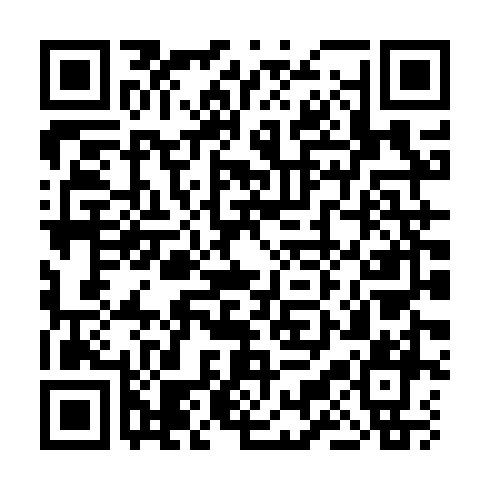 Prayer times for Port Elizabeth, Saint Vincent and the GrenadinesWed 1 May 2024 - Fri 31 May 2024High Latitude Method: NonePrayer Calculation Method: Muslim World LeagueAsar Calculation Method: ShafiPrayer times provided by https://www.salahtimes.comDateDayFajrSunriseDhuhrAsrMaghribIsha1Wed4:305:4412:023:136:207:302Thu4:295:4412:023:136:207:303Fri4:295:4312:023:146:217:314Sat4:285:4312:023:146:217:315Sun4:285:4212:023:156:217:316Mon4:275:4212:023:156:217:327Tue4:275:4212:013:166:217:328Wed4:265:4112:013:166:227:329Thu4:265:4112:013:176:227:3310Fri4:255:4112:013:176:227:3311Sat4:255:4012:013:186:227:3412Sun4:245:4012:013:186:237:3413Mon4:245:4012:013:196:237:3414Tue4:245:4012:013:196:237:3515Wed4:235:3912:013:206:237:3516Thu4:235:3912:013:206:247:3517Fri4:235:3912:013:216:247:3618Sat4:225:3912:013:216:247:3619Sun4:225:3912:013:226:247:3720Mon4:225:3812:023:226:257:3721Tue4:215:3812:023:226:257:3722Wed4:215:3812:023:236:257:3823Thu4:215:3812:023:236:267:3824Fri4:215:3812:023:246:267:3925Sat4:205:3812:023:246:267:3926Sun4:205:3812:023:256:267:3927Mon4:205:3812:023:256:277:4028Tue4:205:3812:023:256:277:4029Wed4:205:3812:023:266:277:4130Thu4:205:3812:033:266:287:4131Fri4:195:3812:033:276:287:41